Date:__________________________________LI: to be able to understand a characters emotional journey throughout a narrativeI will be successful if: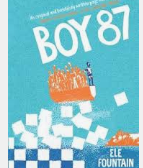 I can recall key eventsI can infer a characters emotion at specific points   I can use synonyms for emotionsPlot the emotions of Shif during the story 